Please answer the following questions as part of your application (1000 words max)Inspiration Statement What inspired the initiative? What were the needs? What was the context of the initiative and why was it started by the nominee? Personal narratives may be included here. Begin typing your Inspiration statement here. Initiative Overview Provide a summary of the initiative overview. This might include the project details, planning and steps taken, details about who was involved and the scope and timeframe of the initiative.Begin typing your initiative overview here.Initiative GoalsThis statement should identify the intended goals of the initiative. Begin typing your goal statement here.Initiative ImpactsShare the achieved goals and outcomes (intended or unintended), benefits and success of the initiative here. Include evidence of the impact where possible.Begin typing your initiative impacts here.Video Overview:In addition to the nomination form above, nominees are requested to submit a 2-3 minute video presentation that provides an overview of the initiative. The video might include but is not limited to:Introduction of nominee/sOutline of the initiativeExplore the context of the project (what it aimed to address)Participant interviews of feedback Project ImpactConsent release form:By nominating for this award, consent is given for the use of nominees names, initiative details, video recordings and images being used and distributed by Together for Humanity including without limitation, in print and online, as part of training courses, brochures, reports, articles, or any other media including social media. I agree that Together for Humanity may edit the film files and images in post-production prior to distribution, as they consider appropriate.Key contact name:  ___________________________________Key contact signature: ______________________________________Nominee name/s:  __________________________________________Date: ___________________ 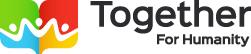 National Award for Intercultural ExcellenceStudent or Student Team Nomination FormNominee name/s:Year Level/s:School name and address:Key contact name (teacher, parent, carer, etc)Key contact email:Key contact phone number:Initiative Focus Area:Rural/regional/remote communitiesCitizenship and Human rightsInterfaith Intercultural Diversity and Inclusion Anti-RacismOther 